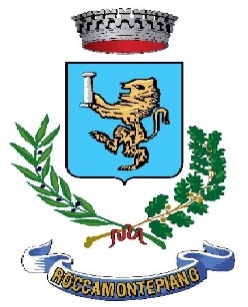 Al Responsabile dell’Area Tecnica	Settore Edilizia privatadel Comune di RoccamontepianoRICHIESTA CERTIFICATO DI DESTINAZIONE URBANISTICA(art. 30, comma 3 del D.P.R. n. 380/2001 s.m.i.)___l___ sottoscritt__ ______________________________________________________________ nat_ in ____________________________ provincia __________________ il ____ / ____ / ____ residente in ____________________________ in Via ____________________________ n° _____ C.F. __________________________________ N. tel. ____________________________________in qualità di:    proprietario    altro _________________________________CHIEDEche gli venga rilasciato il Certificato di destinazione urbanistica di cui all’art. 30, comma 2 del D.P.R. n. 380/2001 s.m.i., relative agli immobili  distinti in catasto nel Comune di Roccamontepiano come segue:Il certificato viene richiesto per uso ___________________________________Si allega:Vedi note sul retroMODALITÀ PER LA RICHIESTA E IL RILASCIO DEL CERTIFICATODI DESTINAZIONE URBANISTICACompilare l’apposito modulo e presentarlo  completo con la marca da bollo, tranne i casi di esenzione che vanno specificati, presso l’Ufficio Protocollo generale sito al piano primo del Comune, Per il ritiro del certificato rivolgersi esclusivamente allo sportello di questo Ufficio Tecnico .    Al ritiro è necessario presentare:n. 1  marca da bollo da €. 16,00diritti di segreteria come segue: fino a n. 5  mappali                                   	€. 7,50=   da n. 6 a 10 mappali				€ 14,50   da n. 11 a 15 mappali				€ 21,50 oltre 15 mappali  € 1,50 per ogni mappale in più fino a un massimo di € 51,65, da versare sul c/c postale n. 12128666 – intestato a Comune di Roccanontepiano-Servizio Tesoreria ovvero mediante bonifico sul conto: IBAN IT 61 Z 0306977660100000046014.     				IMPORTANTESi precisa che l’Ufficio ha trenta giorni di tempo dalla data di protocollo per il rilascio del certificato richiesto, come previsto dall’art.30, comma 3, del D.P.R. 380/2001 s.m.i.;Si precisa che nel caso in cui non venga allegato lo stralcio catastale come richiesto e le mappe del PRE comunale  non consentono di individuare l’immobile, non sarà possibile rilasciare il certificato urbanistico._______________________________________________________________________________________AVVERTENZE:Nel caso di utilizzo di estratto catastale non originale (es. fotocopia), oppure rilasciato in data superiore a tre mesi e lo stesso sia difforme dalla mappa catastale, riportare sul medesimo la seguente dichiarazione, datata e firmata:“Si dichiara che il presente stralcio di mappa è conforme all’originale depositato presso l’Agenzia del Territorio di Chieti”.Per il ritiro qualora trattasi di persona diversa dal richiedente occorrerà delega scritta.Il certificato verrà rilasciato esclusivamente per gli usi consentiti dall’art. 30.2 del D.P.R. 380/2001. MARCA DA BOLLO(€ 16,00)FOGLIO………………….MAPPALE …………………………………………………………………….FOGLIO …………………MAPPALE …………………………………………………………………….FOGLIO …………………MAPPALE …………………………………………………………………….VEDI ALLEGATO…………………………………………………………………………………………….VEDI ALLEGATO…………………………………………………………………………………………….lì, ............................. IL RICHIEDENTE…………………………..